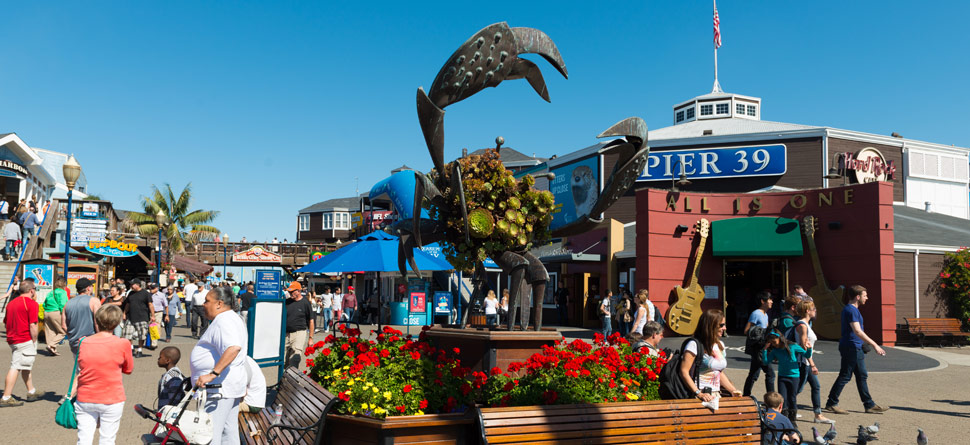 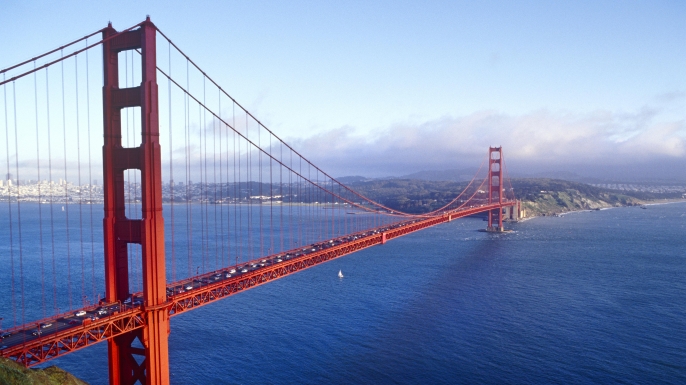 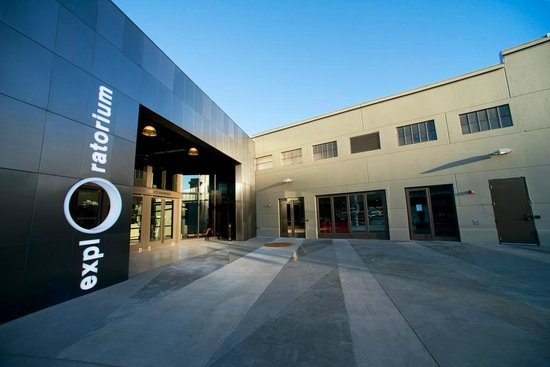 Friday 12Saturday 13Sunday 14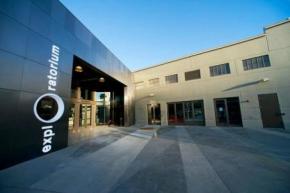 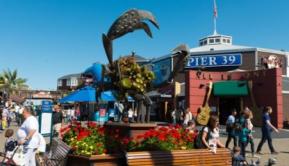 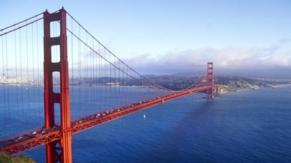 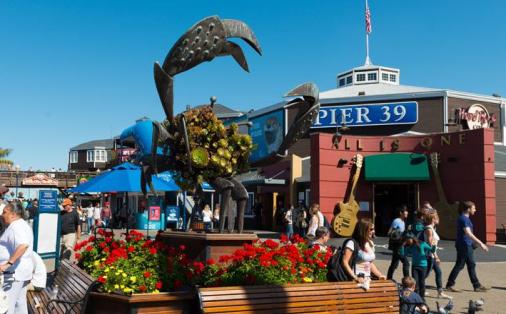 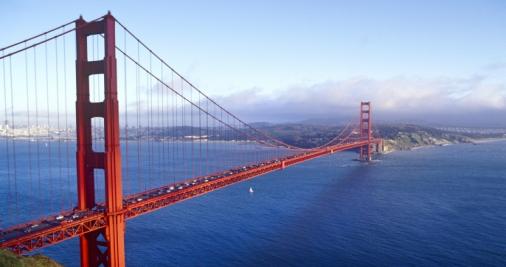 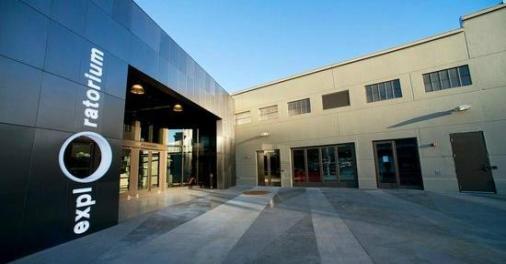 BreakfastBreakfast and Check OutExploratoriumGolden Gate BridgeLunchLunchArrive at SFOPier 39 and Fisherman’s WharfDrive to ReddingCheck into hotelDinnerHost Family Meet & Greet DinnerCheck into hotelReturn to hotelHost Family Meet & Greet DinnerLights outLights outFirst night with Host FamilyMonday 15Tuesday 16Wednesday 17Thursday 18Friday 19Breakfast with Host FamilyBreakfast with Host FamilyBreakfast with Host FamilyBreakfast with Host FamilyBreakfast with Host FamilyTestingESL Class (A Day at the Beach)Opening & MusicTurtle Bay Museum Field TripOpening & MusicOpening & MusicTestingESL Class (A Day at the Beach)ESL Class (Friendship)Turtle Bay Museum Field TripESL Class (Landmarks)ESL Class (A Day at the Zoo)LunchLunchLunchLunchLunchStorytime & MusicStorytime & Music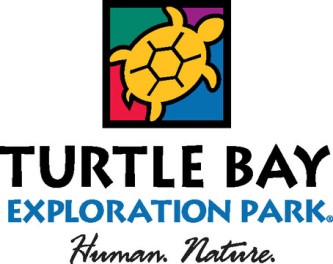 Storytime & MusicStorytime & MusicCooking
(Brownies)Cooking
(Cake)Cooking
(Pie)Cooking
(Tacos)Crafts
(Tie Dye)Crafts
(Water Color)Crafts
(Picture Frames)Crafts
(Painting Cars)BreakBreakBreakBreakBreakWoodshop
(Derby Car Design)Woodshop 
(Derby Car Woodshop)Woodshop 
(Derby Car Woodshop)Woodshop 
(Derby Car Woodshop)Woodshop 
(Derby Car Assembly)ClosingClosingClosingClosingClosingDinner and Activities with Host FamilyDinner and Activities with Host FamilyDinner and Activities with Host FamilyDinner and Lake DayDinner and Activities with Host FamilySaturday 20Sunday 21Monday 22Tuesday 23Wednesday 24Thursday 25Friday 26Breakfast with Host FamilyBreakfast with Host FamilyBreakfastBreakfastBreakfastBreakfastBreakfastHost Family DaySpend a day with an American familyAmerican Church ServiceCamp Activities/ESL(Occupations)Camp Activities/ESL(School )Camp Activities/ESL(Survival Language)Camp Activities/ESL(Transportation)Camp Activities/ESL(Food)Host Family DaySpend a day with an American familyLunchLunchLunchLunchLunchLunchHost Family DaySpend a day with an American familyAfternoon with Host FamilyCamp TimeCamp TimeCamp TimeCamp TimeCamp CleanupHost Family DaySpend a day with an American familyAfternoon with Host FamilyBreakBreakBreakBreakDepart from CampHost Family DaySpend a day with an American familyDepart for CampOutdoor Learning(Water Hole)Outdoor Learning(American Camping)Outdoor Learning(Nature)Outdoor Learning(Woodworking)Depart from CampHost Family DaySpend a day with an American familyDinnerDinnerDinnerDinnerDinnerAfternoon with Host FamilyHost Family DaySpend a day with an American familyCamp Activities(Camp Intro)Camp Activities(Night Games)Camp Activities(Under the Stars)Camp Activities(Talent Show)Camp Activities(Movie Night)Afternoon with Host FamilyDinner and Activities with Host FamilyShowers/Cabin TimeShowers/Cabin TimeShowers/Cabin TimeShowers/Cabin TimeShowers/Cabin TimeAfternoon with Host FamilyDinner and Activities with Host FamilyLights OutLights OutLights OutLights OutLights OutDinner with Host FamilySaturday 27Sunday 28Monday 29Tuesday 30Wednesday 31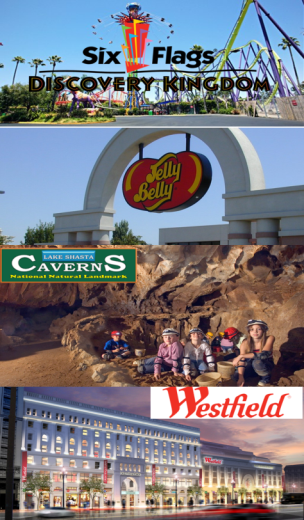 Breakfast with Host FamilyBreakfast with Host FamilyBreakfast with Host FamilyBreakfast with Host FamilyBreakfastHost Family DaySpend a day with an American familyAmerican Church ServiceCave Exploration at Lake Shasta CavernsPicnic LunchDepart for Six Flags Amusement ParkCheck Out of HotelHost Family DaySpend a day with an American familyLunchCave Exploration at Lake Shasta CavernsPicnic LunchSix Flags Amusement ParkTour Jelly Belly FactoryHost Family DaySpend a day with an American familyHost Family DaySpend a day with an American FamilyCave Exploration at Lake Shasta CavernsPicnic LunchSix Flags Amusement ParkTour Jelly Belly FactoryHost Family DaySpend a day with an American familyHost Family DaySpend a day with an American FamilyCave Exploration at Lake Shasta CavernsPicnic LunchSix Flags Amusement ParkLunchHost Family DaySpend a day with an American familyHost Family DaySpend a day with an American FamilyCave Exploration at Lake Shasta CavernsPicnic LunchSix Flags Amusement ParkShopping and Dinner at Westfield San Francisco CenterHost Family DaySpend a day with an American familyHost Family DaySpend a day with an American FamilyCave Exploration at Lake Shasta CavernsPicnic LunchDinnerShopping and Dinner at Westfield San Francisco CenterHost Family DaySpend a day with an American familyHost Family DaySpend a day with an American FamilyCave Exploration at Lake Shasta CavernsPicnic LunchCheck Into HotelDrive to SFODinner and Activities with Host FamilyDinner and Activities with Host FamilyDinner and Activities with Host FamilyLights OutDepart SFO